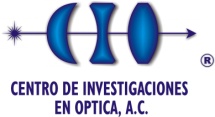 Final del concurso ASOMBRA  
C.11 Abril de 2014
comunicacion@cio.mxEste viernes 11 de abril, a las 11:30 horas se llevó a cabo la Final de la Tercera Edición del  concurso de shadow art “Asombra” que el Centro de Investigaciones en Óptica (CIO) organiza, a través de la Coordinación de Divulgación de la Ciencia.El shadow art es una técnica hecha con objetos de distintos materiales, que ubicados en determinadas posiciones e iluminados con una fuente de luz, crean sombras de personas, animales, objetos, palabras, etc. En el marco de las actividades del 34 Aniversario del CIO, la Dra. Cristina Solano, responsable de Divulgación de la Ciencia, lleva a cabo este concurso con el objetivo de despertar el interés en los jóvenes del uso de la luz, vinculando la ciencia (en este caso la óptica) con el arte. Para esta convocatoria que se lanzó en febrero de este año,  se recibieron más de 50 trabajos, la mayoría de los participantes son de León, aunque se abrió la invitación para todo el estado de Guanajuato. Al final se eligieron a 13 finalistas que se apegaron más a la técnica de arte en sombras, pues se requiere que éstas proyecten una imagen diferente al objeto que se ilumina, que haya un aprovechamiento de materiales y que sean originales.

Los ganadores de Asombra fueron 1er lugar: José Miguel Ángel Apolinar, Christopher Josué Aragón Contreras y Moisés Alberto Rojas León con la pieza “El acecho del licántropo” quienes se hicieron acreedores a una tableta digital, un reconocimiento y $3,000 en efectivo.El 2° lugar lo obtuvo  “La alterna dualidad” de Fátima Berenice Nava y Martín Zamarripa Ceballos,  quienes podrán disfrutar de un iPOD Touch y $2,000 en efectivo. Edna Mariel Gómez Bolaños se ganó una Cámara fotográfica digital y $1,000 al obtener el 3er. Lugar con “Camino hacia el pasado”La competencia fue muy reñida por lo que el jurado otorgó una Mención Honorífica a Israel Ramírez Mora, Joel Herrera Infante y a José de Jesús Solano Ramírez con “La oruguita”

Durante el evento, los asistentes pudieron disfrutar de las melodías con guitarra y voz, interpretadas por el dueto “Los dos y tú” quienes además, acorde con la temática, dieron un cálido concierto a través de telas y luz que proyectaban también sus sombras.Durante todo el año el CIO ofrece diversas actividades para que la ciencia y la tecnología lleguen cada vez más a niños y jóvenes de todo nuestro estado, su cartelera de eventos puede ser consultada en su sitio web www.cio.mx 